Theme: International and Global DimensionThis is a 7/8/9 answer model for writing. The bold sections are the boosters for top grades Produce the Spanish under on the line provided. When you sit your exam the exam board expects you to write to this standard. Remember the bold sections are 7-9 grade boosters.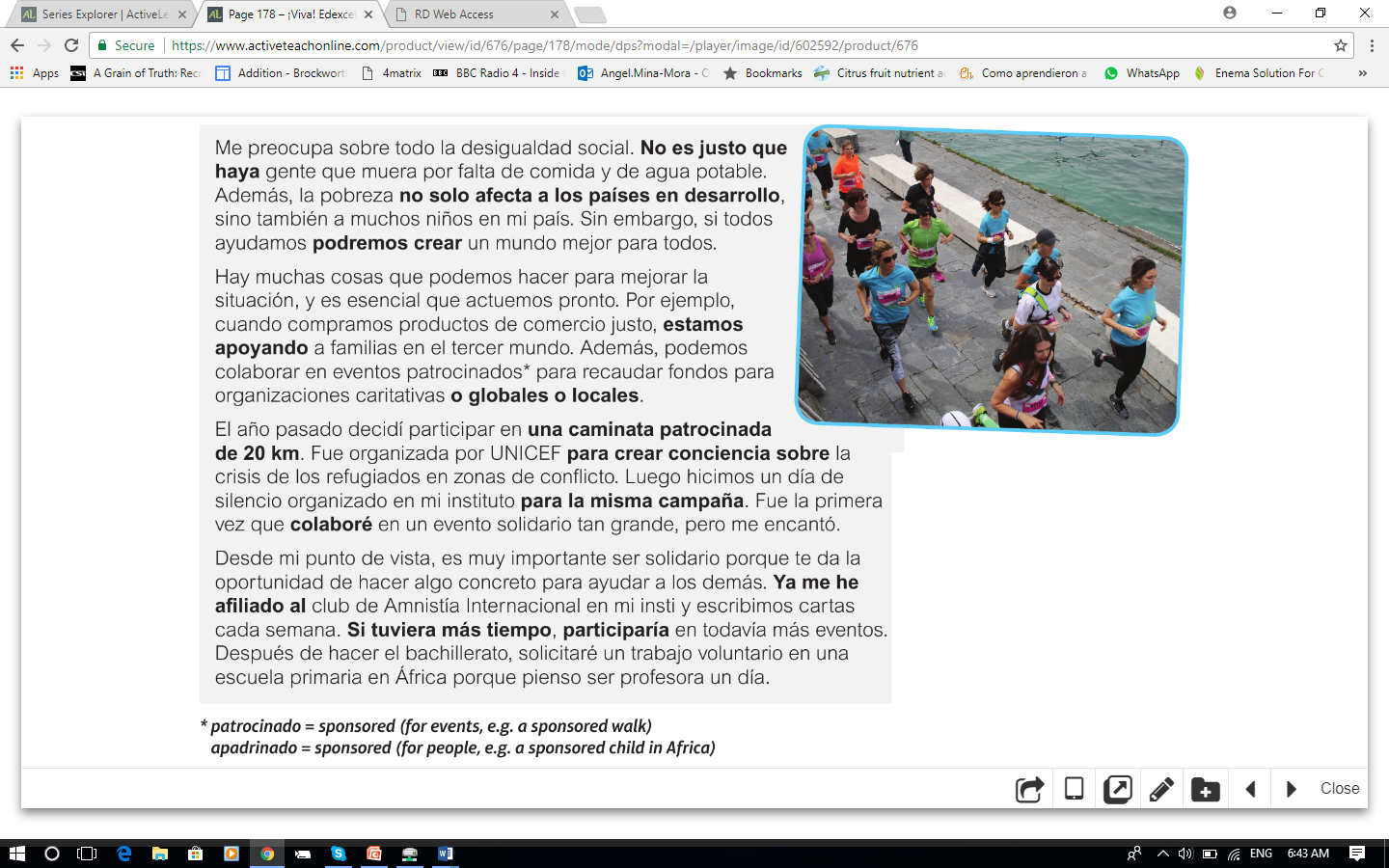 What concerns me most above everything is social inequality. It is not fair that there arepeople dying because of food and drinking water shortage.Besides, poverty not only affects developing countries but also many children in my country.However, if we all help we can make a better world for all. There are many things we can do to improve the situation, and it’s essential that we act soon.For example, when we buy fair trade products, we are supporting third-world families.Besides, we can collaborate in sponsored events to raise funds for charitable, global or local organisations.Last year I decided to participate in a sponsored 20 km walk. It was organised by UNICEF toraise awareness of the refugee crisis in conflict zones. Then we did a Day of Silence organisedin my school for the same campaign. It was the first time that I collaborated in such a bigfundraising event, but I loved it. From my point of view, it is very important to be supportive because it gives you theopportunity to do something concrete to help others. I’ve joined the International AmnestyClub in my school and we write letters every week. If I had more time, I’d participate even in more events. After finishing A levels, I will request a voluntary job in a primary school in Africa because I hope to become a teacher one day.